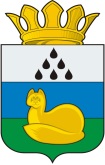 обЩЕСТВЕННАЯ МОЛОДЕЖНАЯ ПАЛАТа ПРИ ДУМЕ УВАТСКОГО МУНИЦИПАЛЬНОГО РАЙОНАРешение«05» июня 2015 г.		№ 19с. УватО внесении изменений в решение Общественной молодежной палаты при Думе Уватского муниципального района от 14.11.2014 №13 «Об утверждении плана работы Общественной молодежной палаты при Думе Уватского муниципального района на 2015 год»Рассмотрев предложение заместителя председателя комиссии по труду и занятости Разбойникова Виталия Александровича, Общественная молодежная палата при Думе Уватского муниципального района РЕШИЛА: Внести в решение Общественной молодежной палаты при Думе Уватского муниципального района от 14.11.2014 №13 «Об утверждении плана работы Общественной молодежной палаты при Думе Уватского муниципального района на 2015 год» следующие изменения:приложение к решению изложить в новой редакции согласно приложению к настоящему решению. Настоящее решение вступает в силу со дня подписания.Контроль за исполнением настоящего решения оставляю за собой.Председатель	Р.Ф. ИбрагимоваПриложение к решению Общественной молодежной палаты при Думе Уватского муниципального районаот «05» июня 2015 г. №19ПЛАН РАБОТЫ ОБЩЕСТВЕННОЙ МОЛОДЕЖНОЙ ПАЛАТЫ ПРИ ДУМЕ УВАТСКОГО МУНИЦИПАЛЬНОГО РАЙОНА НА 2015 ГОД№п/пСРОКИНАИМЕНОВАНИЕ МЕРОПРИЯТИЯОТВЕТСТВЕННАЯ КОМИССИЯОТВЕТСТВЕННЫЕ ОТ ОМП11 и 3 кварталЗаседания Общественной молодежной палаты при Думе Уватского муниципального района (далее – Палата)-Председатель ПалатыЗаместитель председателя ПалатыСекретарь Палаты2Весь периодФормирование документов Палаты -Секретарь Палаты3Весь периодИзучение законодательства в сфере молодежной политики, культуры, образования, спорта Тюменской области-Совет Палаты4Весь периодЗаседания постоянных комиссий по анализу действующего законодательства Российской Федерации и Тюменской области, затрагивающие права и законные интересы молодежи.-Председатели постоянных комиссий5Весь периодЗаседания постоянных комиссий направленных на борьбу с табакокурением, алкоголизмом и наркоманией-Председатели постоянных комиссий6Весь периодОбеспечение членов Палаты проектами решений Палаты на момент их рассмотрения и принятия по ним решений-Секретарь Палаты7Весь периодРассылка материалов к заседаниям Палаты в электронном виде для членов Палаты-Секретарь Палаты8Весь периодРазмещение на официальном сайте Уватского муниципального района решений Палаты и материалов о деятельности Палаты-Секретарь Палаты9Весь периодОрганизация постоянного взаимодействия со СМИ с целью размещения материалов, сообщений о деятельности Палаты-Секретарь Палаты10Весь периодПринятие участия в проведении областных мероприятий по профилактике наркомании, табакокурения, алкоголизма-Председатель Палаты111 кварталУчастие комиссии по качеству жизни в заседании Думы Уватского муниципального района-Председатель Палаты121 кварталОтчет председателя Палаты о результатах деятельности Палаты за 2014 год-Председатель Палаты131 кварталОб организации физкультурно-оздоровительной работы для детей и подростков в Уватском муниципальном районе Комиссия по образованию, культуре и спортуПредседатель Палаты141 кварталО волонтерском движении в Уватском муниципальном районеКомиссия по качеству жизниПредседатель Палаты151 кварталУчастие Палаты в мероприятиях посвященных юбилею Уватского района-Председатели постоянных комиссий162 кварталУчастие комиссии по труду и занятости в заседании Думы Уватского муниципального района-Председатель комиссии172 кварталО реализации культурно досуговой деятельности на территории Уватского муниципального районаКомиссия по образованию, культуре и спортуПредседатель Палаты182 кварталО порядке работы летних лагерей с дневным пребыванием на территории Уватского муниципального районаКомиссия по труду и занятостиПредседатель Палаты192 кварталО внесении изменений в Регламент Палаты-Председатель Палаты202 кварталЗаседание «круглого стола» «Молодежь в современном информационном пространстве»Комиссия по качеству жизниПредседатель Палаты212 кварталУчастие в районной акции «Георгиевская ленточка» Посвященный Дню Победы -Председатель Палаты223 кварталУчастие комиссии по образованию, культуре и спорту в заседании Думы Уватского муниципального района-Председатель Палаты234 кварталО предоставлении земельных участков многодетным семьям в Уватском муниципальном районеКомиссия по труду и занятостиПредседатель Палаты244 кварталМеры социальной поддержки многодетных семей в Уватском муниципальном районеКомиссия по труду и занятостиПредседатель Палаты